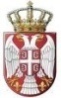 Република СрбијаОПШТИНА КЛАДОВОOдељење за буџет и финансијеБрој: 020-1/2019-60-IIДатум: 29.10.2019.год.К л а д о в о И З В Е Ш Т А Јо спроведеној јавној расправи о нацрту Одлуке о буџету општине Кладово за 2020.годину Јавна расправа о нацрту Одлуке о буџету општине Кладово за 2020.годину спроведена је на следећи начин: Објављивањем нацрта Одлуке о буџету општине Кладово за 2020.годину на званичној интернет страници општине Кладово www.kladovo.org.rsИзлагањем нацрта Одлуке о буџету општине Кладово за 2020.годину на огласној табли Општинске управе КладовоОдржавањем јавне трибине о нацрту Одлуке о буџету општине Кладово за 2020.годину дана 29.10.2019.године у сали Општиске управе Кладово у трајању од 11:00 до 13:30 сати.Такође је било предвиђено да се примедбе, предлози и сугестије на нацрт Одлуке о буџету општине Кладово за 2020.годину упућују у писаном облику Општинском већу општине Кладово, на адресу Краља Александра бр.35, 19320 Кладово.Дана 11.10.2019.године на званичној интернет адреси општине Кладовоwww.kladovo.org.rs објављен је нацрт Одлуке о буџету општине Кладово за 2020.годину. Истог дана грађани су обавештени да ће се јавна расправа одржати 29.10.2019.године у сали за састанке Општинске управе Кладово са почетком у 11:00 сати.Ј а в н а   т р и б и н а	Јавна трибина о нацрту Одлуке о буџету општине Кладово за 2020.годину одржана је дана 29.10.2019.године, у сали за састанке Општинске управе Кладово, са почетком у 11:00 сати.	Јавну трибину водила је Андријана Антић, начелник Одељења за буџет и финансије, а трибини су присуствовали Саша Николић председник општине Кладово, Милисав Ратопекић заменик председника општине, Златко Калиновић начелник општинске управе и остали присутни чија се листа присутности доставља у прилогу овог извештаја.	У уводном излагању упознала сам присутне са нацртом Одлуке о буџету општине Кладово за 2020.годину и том приликом обавестила присутне да је нацрт Одлуке урађен на основу достављених финансијских планова директних, индиректних и осталих корисника буџетских средстава. Сходно наведеном образлагала сам нацрт Одлуке по корисницима тих средстава, економским класификацијама, програмима и програмским активностима након чега сам ставила нацрт одлуке на разматрање како би присутни изнели своје сугестије, предлоге и примедбе. Појаснила сам да се највише прихода очекује од пореза на зараде, од ненаменских трансфера, пореза на имовину, као и осталих прихода који се остварују у буџету.	Након изнетог образложења нацрта Одлуке о буџету, директора ОШ из Подвршке Драгана Думитрашковић изнела је примедбу да се пре потврђивања предлога Одлуке о буџету општине Кладово за 2020.годину изврши повећање средстава за ОШ Подвршка за 507.000,00 динара, а што је учињено и унето у предлог Одлуке о буџету општине Кладово за 2020.годину.	Као генерална примедба представника месних заједница била је да се издвоји више средстава за потребе санација објеката у свим месним заједницама. Предлог је изнео председник МЗ Текија Бранибор Атанацковић.	Константовано је да на јавној расправи није достављен у писаном облику ниједан предлог, примедба или сугестија на нацрт Одлуке о буџету општине Кладово за 2020.годину, као и то да присутни, осим наведених примедби, нису имали друге предлоге.Дана: 29.10.2019.годинеОдељење за буџет и финансијеРуководилац_________________________Андријана Антић